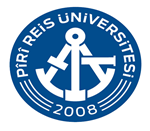 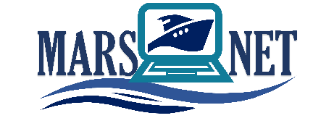 C5 “WATCHKEEPING COURSE ON ENGINE ROOM SIMULATOR FOR ENGINE CADETS-BLENDED TRAINING SESSION PRACTICE”PIRI REIS UNIVERSITY APRIL 24-28, 2023COURSE AGENDAApril 24th, 2023 10:00-19:00 Arrival of the students. April 25th, 2023 Location: Building D.  Classroom 121009:00-09:30 – welcome address by Prof. Dr. Taner ALBAYRAK, teams’ acquaintance, photo Location: Building D Simulator 109:50-10:35 – training session-1, Prof. Dr. Taner ALBAYRAK10:45-11:30 – training session-2, Asst. Prof. Tolunay KAYAARASI 11:45-12:30 – training session-3, Asst. Prof. Tolunay KAYAARASI 12:35-13:20 – Lunch Break. 13:30-14:30 – training session-4, Prof. Dr. Taner ALBAYRAK 14:30-15:00 - training session-5 Asst. Prof. Tolunay KAYAARASI 15:00-17:00 – Review/Q&A April 26th, 2023 Location Building D. Simulator 209:50-10:35 – training session-6, Prof. Dr. Taner ALBAYRAK 10:45-11:30 – training session-7, Asst. Prof. Tolunay KAYAARASI 11:45-12:30 – training session-8, Asst. Prof. Tolunay KAYAARASI 12:35-13:20 – Lunch Break. 13:30-14:30 – training session-9, Asst. Prof. Tolunay KAYAARASI14:30-15:00 - training session-10, Asst. Prof. Tolunay KAYAARASI 15:00-17:00 – Review/Q&A April 27th, 2023 Location: Building D Simulator Full Mission ERS09:50-10:35 – training session-11, Asst. Prof. Tolunay KAYAARASI 10:45-11:30 – training session-12, Asst. Prof. Tolunay KAYAARASI 11:45-12:30 – Full scale exercise on LCC, Asst. Prof. Tolunay KAYAARASI 12:35-13:20 – Lunch Break 13:30-15:30 – Full scale exercise on LCC, Asst. Prof. Tolunay KAYAARASI 15:30-16:00 –Q&A / Discussion16:00-17:00 – Evaluation-Prof. Dr. Taner ALBAYRAK 17:00 - Leisure time April 28th, 202310:00-19:00 Departure of the students.